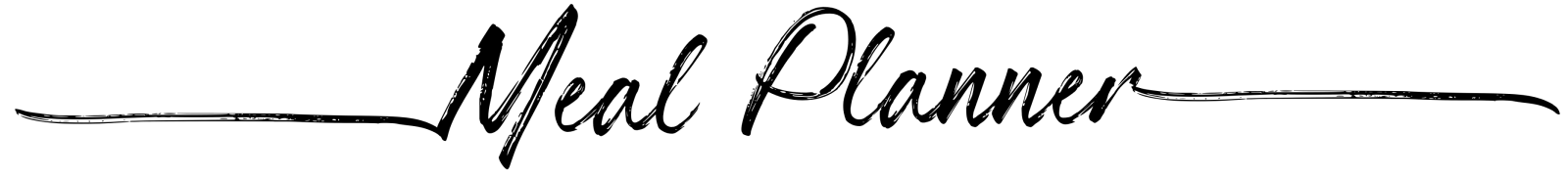 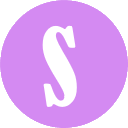 BreakfastLunchDinnerSnacks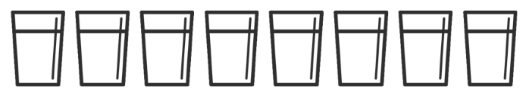 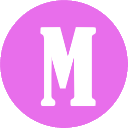 BreakfastLunchDinnerSnacks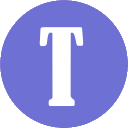 BreakfastLunchDinnerSnacks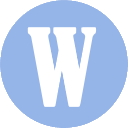 BreakfastLunchDinnerSnacks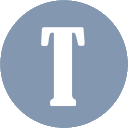 BreakfastLunchDinnerSnacks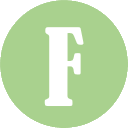 BreakfastLunchDinnerSnacks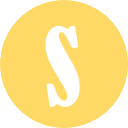 BreakfastLunchDinnerSnacks